Training and Development Manager£25,590 - £27,321 per annum plus benefits40 hours per week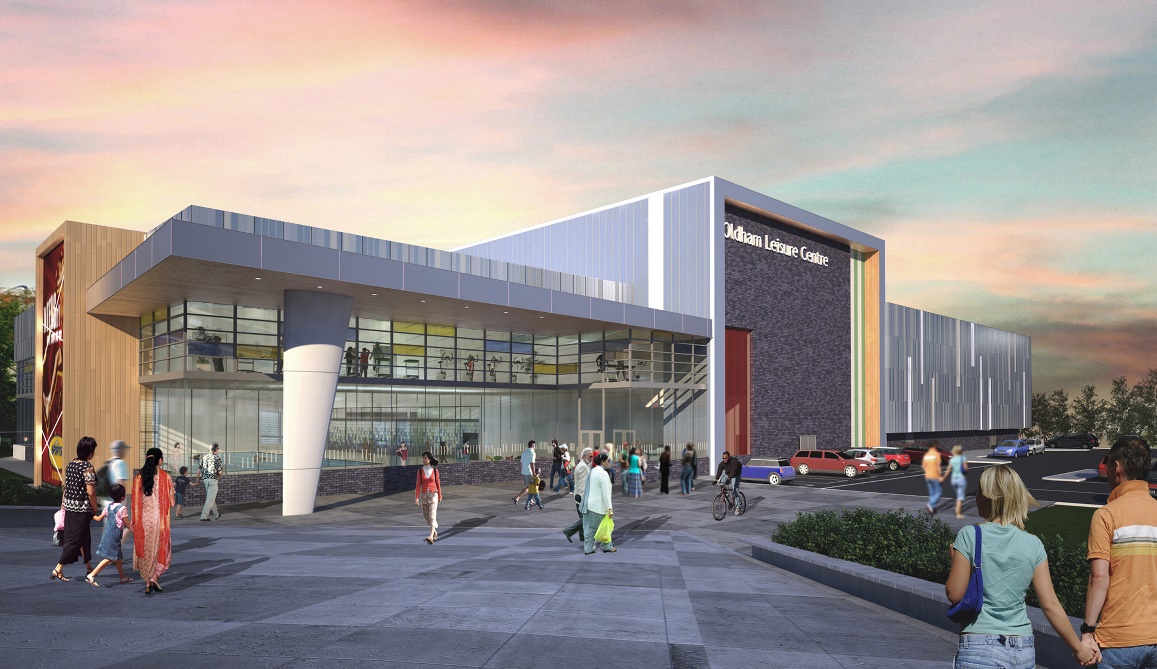 Do you have what it takes to lead and develop our Training function?A new role has been created for a Training and Development Manager and we are looking for a proactive and self-motivated person who will be able to develop and become responsible for training and development within OCL. Duties include overseeing the annual training plan for the company, coordinating the company Apprenticeship and work experience programme and developing external training opportunities.We are looking for somebody who is able to develop, manage, monitor and report training and the accompanying financial performance across the company whilst developing our own internal workforce as well as ensuring statutory compliance across the company and maximising income streams.The successful candidate should have good interpersonal, organisational skills, and people management skills. Experience of administration, as well and managing budgets and resources is also a must. KPIs and Financial targets will be an element of the role.As a family friendly employer the role can be worked flexibly with the option of home working for some aspects of the role.  However, attendance for meetings and liaising with employees and external partners on site will be required.  Hours of work may include evening and weekend work at times to reflect the requirements of the role and the successful candidate should manage their time efficiently and with flexibility to ensure they are effective in the role as stated.This is a great opportunity for individuals looking for career progression and development within a forward thinking leisure trust.Individuals should have previous experience working within management of a training or Leisure environment and experience of working with external partners and budget management will be advantageous. As part of OCL’s total reward package there is:-Employee AwardsEnhanced annual leave provisionFlexible working arrangementsFree eye test and contribution to cost of VDU glassesFree facility membershipFree parkingInvestment in Employee Learning and DevelopmentLong Service AwardsOccupational Maternity, Paternity and Adoption LeaveOccupational Sick PayPension SchemeIf after reading above you feel that you have what it takes and want to join a great team, apply on line at www.oclactive.co.uk/vacancies. The closing date for receipt of applications is 31st January 2022.  OCL are an equal opportunities employer and welcome applications from all.   